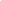 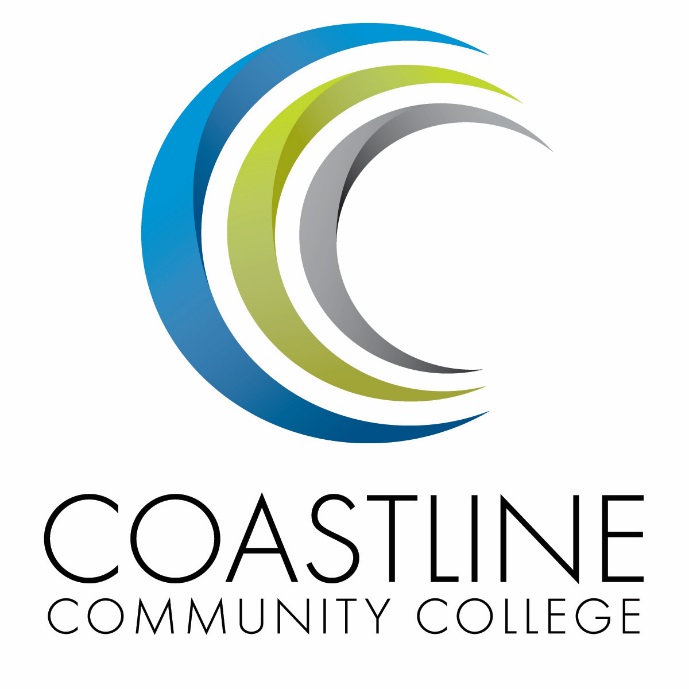 COASTLINE COLLEGE COMMITTEE LIST2019-20
Presented to Academic Senate on May 7, 2019Participatory Governance Structure Chart - College Decision Making FrameworkParticipatory Governance Committees2019-20Wing Planning Councils2019-20Constituency Groups	2019-20	Academic Senate Subcommittees2019-20Ad Hoc Panels2019-20Work Groups2019-20Participatory Governance Committees BUDGET COMMITTEE COLLEGE COUNCILParticipatory Governance CommitteesFACILITIES, SAFETY & SUSTAINABILITY Participatory Governance CommitteesPLANNING, INSTITUTIONAL EFFECTIVENESS AND ACCREDITATION COMMITTEE (PIEAC)Participatory Governance CommitteesTECHNOLOGY COMMITTEEWing Planning CouncilADMINISTRATIVE SERVICES Wing Planning CouncilINSTRUCTIONAL SERVICESWing Planning CouncilSTUDENT SERVICESWing Planning CouncilPRESIDENT’S WINGConstituency GroupsACADEMIC SENATEConstituency GroupsASSOCIATED STUDENT GOVERNMENTCOASTLINE MANAGEMENT TEAMConstituency GroupsCLASSIFIED SENATEAcademic Senate SubcommitteeCURRICULUM Academic Senate SubcommitteePROFESSIONAL DEVELOPMENT INSTITUTE (PDI) PROGRAM & DEPARTMENT REVIEW Ad Hoc PanelsACADEMIC PETITIONS REVIEW PANEL EMERITUS RANK DESIGNATION PANELINSTITUTIONAL PROPOSAL REVIEW BOARD PANELAd Hoc PanelsPROBATION & DISQUALIFICATION PANELSTUDENT CONDUCT APPEALS PANEL STUDENT GRIEVANCE PANEL Work GroupsCAREER & TECHNICAL EDUCATION DEVELOPMENT WORK GROUPCLASSIFIED STAFF RECOGNITION WORK GROUPDIVERSITY WORK GROUPWork GroupsFLEXGRADUATION WORK GROUP Work GroupsMILITARY AND VETERANS WORK GROUP SCHOLARSHIP SELECTION WORK GROUP Work GroupsSTANDARD EMERGENCY MANAGEMENT SYSTEM (SEMS) TEAM WORK GROUPSTUDENT EQUITY/ BSI / SSSP/ AANAPISI WORK GROUPWork GroupsVISUAL ART EXHIBITION & PERFORMING ARTS ACTIVITY WORK GROUPCoastline Community College—2019-20 Monthly Meeting ScheduleCoastline Community College—2019-20 Monthly Meeting ScheduleCoastline Community College—2019-20 Monthly Meeting ScheduleCoastline Community College—2019-20 Monthly Meeting ScheduleCoastline Community College—2019-20 Monthly Meeting ScheduleCoastline Community College—2019-20 Monthly Meeting ScheduleMondayTuesdayWednesdayThursdayFriday1Career & Technical Education Development (2 – 4 pm), Garden Grove CenterDiversity (3 – 5 pm), College CenterCoastline Management Team (9 – 11 am), College CenterProfessional Development Institute (11:30am – 12:30 pm), College CenterAcademic Senate (12:30 – 2:30 pm), College CenterCollege Professional Development & Leadership Committee(3 – 5 pm), College CenterPlanning, Institutional Effectiveness & Accreditation (1:30 – 3:00 pm), College CenterPresident’s Cabinet (9 am – noon), College CenterAccreditation Steering Committee (1-3 pm), College CenterInstructional Services Wing Planning Council ( 3 – 5 pm), College CenterAssociated Student Government  (8-10am), College Center2Admin Services Wing Planning Council (10:15 am – 12 pm), College CenterProgram & Department Review (1 – 4 pm), College CenterSE/BSI/SSSP (9-11a) College CenterCollege Council (9 – 11 am),College CenterAcademic Senate Executive Committee (12:30 pm – 2:30 pm), College CenterStudent Services Wing Planning Council (10 am – 12 pm), College CenterBudget (1:30 – 3:00 pm), College CenterPresident’s Cabinet (9 am – noon), College CenterFacilities, Safety & Sustainability (3 – 5 pm), College CenterAssociated Student Government  (8-10am), College Center3Student Success (1 – 3 pm), College CenterPresident’s Wing Planning Council(3– 4 pm), College CenterAcademic Senate (12:30 – 2:30 pm), College CenterMilitary & Veterans (2:30 – 4:30 pm),College Center (quarterly)Visual Art Exhibition and Performing Arts Activity(3 – 5 pm), Art Gallery Scholarship Selection (8:30 – 10 am), College CenterPlanning, Institutional Effectiveness & Accreditation (1:30 – 3:00 pm), College CenterPresident’s Cabinet (9 am – noon), College CenterClassified Senate (10am-noon), College CenterAccreditation Steering Committee (1-3 pm), College Center (REMOVE)Technology (3 – 5 pm), College CenterAssociated Student Government  (8-10am), College CenterCurriculum (1:30 – 5 pm), College Center (Selected Fridays)4Program & Department Review (1 – 4 pm), College CenterSE/BSI/SSSP (9-11a) College CenterCOMMITTEE KEYCollege Council (9– 11 am), College CenterAcademic Senate Executive Committee (12:30 pm – 2:30 pm), College CenterBudget (1:30 – 3:00 pm), College Center (as needed)Marketing Outreach (3 – 4:30 pm), College CenterPresident’s Cabinet (9 am – noon), College CenterAssociated Student Government  (8-10am), College Center Participatory Governance CommitteesChair/Co-chairMeeting ScheduleBudget CommitteeD. Henry, 241-6156; C. Nguyen, 241-6144Sept-Dec/Feb-May, 2nd W, 4th W; as needed; 1:30-3:00 pm College Council CommitteeL. Adrian, 241-61522nd & 4th T; 9-11 amCollege Professional Development & Leadership CommitteeS. Blair, 241-6251; C. Chapman, 241-6454Sept-Dec/Feb-May, as needed, 1st T; 3-4:30 pmFacilities, Safety & Sustainability Committee R. Flint, 241-6224; C. Nguyen, 241-6144; M. Colver, 241-6360Sept-Dec/Feb-May, 2nd Th; 3-5 pmPlanning, Institutional Effectiveness & Accreditation Committee*Accreditation Work Group (Sub Committee?)D. Henry, 241-6156; V. Rodriguez, 241-6195Sept-Dec/Feb-May, 1st & 3rd  W; 1:30-3:00 pmStudent Success CommitteeB. Keeler, 241-6257; C. Ryan, 241-7217Sept-Nov/Feb-May, 3rd M; 1-3 pmTechnology CommitteeD. Thompson, 241-6219; C. Chapman, 906-5126 Sept-Nov/Feb-May, 3rd Th; 3-5 pmWing Planning CouncilsChair/Co-chairMeeting ScheduleAdministrative Services WingC. Nguyen, 241-6144Sept-Dec/Feb-May, 2nd M; 10:15am -12 pmInstructional Services WingV. Rodriguez, 241-6195; D. Henry, 241-6156Sept-Dec/Feb-April, 1st Th; 3-5 pmPresident’s WingA. Zentner, 241-6413Oct, Dec, Feb, April; 3rd  M; 3-4 pmStudent Services WingK. Mueller, 241-6160; M. Wang, 241-6226Sept-Dec/Feb-May, 2nd W; 10 am -12 pmConstituency GroupsChair/Co-chairMeeting ScheduleAcademic Senate D. Henry, 241-6156Sept-Dec/Feb-May, 1st & 3rd T; 12:30-2:30 pmAssociated Student GovernmentASG Pres.: Natalie Tran
Advisor: K. Hipp-Mirhashemi, 241-6253 Sept-May,  F; 8 – 10 am
Coastline Management Team L. Adrian, 241-6152Aug-June, 1st T; 9-11 amClassified SenateK. Hipp Mirhashemi, 241-6253Aug-Nov/Jan-June, 3rd Th; 10 am-noon Academic Senate SubcommitteesChair/Co-ChairMeeting ScheduleCurriculum Committee  D. Johnson, 241-1398; D. Henry, 241-7237Sept-Dec/Feb-May, Selected F; 1:30-5 pmProfessional Development Institute K. Leighton, 241-6196; D. Pittaway, 241-6184Sept-Dec/Feb-May,1st T; 11:30 am -12:30 pm Program & Department Review CommitteeJ. Levenshus, 241-1398; A. Zentner, 241-6413Sept-Dec/Feb-May, 2nd & 4th M; 1-4 pmAd Hoc PanelsChair/Co-chairMeeting ScheduleAcademic Petitions Review Panel J. West, 241-6163As neededEmeritus Rank Designation Panel C. Nguyen, 241-6144March-May as neededInstitutional Proposal Review Board Panel A. Zentner, 546-7600 ext. 16413Once a semester (except when full panel review is required)Probation Disqualification Panel B. Keeler, 241-6257Once a semesterStudent Discipline Appeal PanelN. Schonfeld, 241-6412As neededStudent Grievance PanelK. Mueller, 241-6160As neededWork GroupsChair/Co-chairMeeting ScheduleAccreditation Steering Committee (Sub committee of PIEAC?)D. Pittaway, 241-6184; A. Zentner, 241-6413; V. Rodriguez, 241-6195Sept-Dec/Feb-May, 1st Th; 1-3 pmAt-Risk for Homelessness and Foster Youth Work GroupVACANT, 241-6237Every other T, as needed.Business Development and Partnerships Work GroupJ. Groot, 241- 6161; P. Coker, 241-6307Sept, Nov/Feb, April (Quarterly), 3rd F; 10 am – 12 pmCareer & Technical Education Development  Work GroupN. Jones, 241-6209, ext. 17301Sept, Dec, Feb, May, 1st M; 2-4 pmClassified Staff Recognition  Work GroupN. Salcedo, 241-6758As needed during spring semesterDiversity Work GroupR. Gutierrez, 241-6308; E. Johnson,241-7239 Sept-Dec/Feb-May, 1st M; 3 – 5 pmGraduation Work GroupN. Brais, 241-6134As needed during spring semesterMilitary & Veterans Work GroupN. Harrison, 241-6291Sept-Dec/Feb-May, 3rd T; 2:30-4 pmScholarship Selection Work GroupN. Brais, ext. 16134Sept-Dec/Feb-May, 3rd W; 8:30-10 amStandardized Emergency Management System (SEMS) Team Work GroupM. Colver, 241-6360; C. Nguyen, 241-6144Once per semester and as neededStudent Equity/BSI/SSSP/AANAPISI Work GroupL. Fleming, 241-6207Sept-Dec/Feb-May 2nd & 4th M, 9 – 11 amVisual Art Exhibition & Performing Arts Activity Work GroupT. Neal, 241-6213, ext. 17201;
D. Lee,  963-8475Sept-Dec/Feb-May, 3rd T; 3 – 5 pmMandateMembers (14)                                       2019-20Meeting Schedule, etc.To identify resources to be allocated based on the mission, plans and goals of the college as articulated in the Education Master Plan (EMP) and as developed and recommended by the Planning, Institutional Effectiveness and Accreditation Committee. Members must also be a member of PIEAC.Academic Senate President; Co-Chair of PIEAC (Deborah Henry)Academic Senate Rep. (Lisa Lee) Academic Senate Rep. (Brandon Brown)ASG Rep.  (Tinjia Hwan)CFCE Rep. (VACANT)Classified Senate President or Designee (Kasie Hipp Mirhashemi) Classified Senate Rep. (Julian Miller)Classified Senate Rep. (LeeAnn Culross)Dean, Institutional Effectiveness & Planning (Aeron Zentner)Dean, Instruction (Area Center) (Nancy Jones)Faculty (CFE/AFT) (Ann Holliday)VP, Administrative Services (Christine Nguyen) VP, Instruction (Vince Rodriguez)VP, Student Services (Kate Mueller)(Non-Voting, Ex-Officio Member)Director, Business Services (Derek Bui)September – December/February – May2nd Wednesday 4th Wednesday as needed1:30 – 3:00 p.m.LocationCollege CenterCo-chairsDeborah Henry     241-6156Christine Nguyen     241-6144Committee Support  Martha Tran-Nguyen	241-6145MandateMembers (11)                                             2019-20Meeting Schedule, etc.To act on College committee and constituency recommendations, to foster College communication and information sharing, and to review overall College operations, ensuring decisions and recommendations support the College mission and goals.Academic Senate President (Deborah Henry)Academic Senate Rep. (Lisa Lee)ASG President or Designee (Alex Ta)ASG Rep. (VACANT)Classified Senate President (Kasie Hipp Mirhashemi)Classified Senate Rep.(LeeAnn Culross) Exec Dean, ELD (Joycelyn Groot)President (Lori Adrian)VP, Administrative Services (Christine Nguyen)VP, Instruction (Vince Rodriguez)VP, Student Services (Kate Mueller)Resource - as neededDean, Institutional Effectiveness & Planning (Aeron Zentner)Director, Marketing & PR (Dawn Willson)2nd & 4th Tuesdays9 – 11 a.m. LocationCollege Center  ChairLori Adrian	241-6152Committee Support Laila Mertz	241-6153MandateMembers (16)	2019-20Meeting Schedule, etc.The Facilities, Safety and Sustainability Committee are mandated to review and plan for Facilities to house sites, programs, and college operations.  Safety is to review and recommend procedures and practices to ensure maximum levels of safety and health for all College operations including ADA compliance and sustainability will explore and promote avenues of sustainability that the college can use to become a more environmentally responsible campus.  In addition, the committee will enable sustainability in Coastline’s college community through education and training.Academic Senate Rep. (Stacey Smith)Academic Senate Rep. (Michael Warner)  Academic Senate Rep. (Ryan Boyd)ADA 504 Officer (Renate Akins)Area Facilitator- NBC (Kathy Bledsoe)Area Facilitator- LJC (Janice DeBattista) Area Facilitator- GGC (Emily Leung)ASG Rep. (Lan Tran)Classified Senate Rep. (Tom Boscamp)CMT Rep. (Merry Kim)CMT Rep. (Tom Neal)Director, Campus Safety & Emergency Preparedness (Michael Colver)Director, Maintenance & Operations (Randy Flint)District Environmental Health & Safety Representative (Kevin Pegg)Director, IT (Dave Thompson)M&O Dept. Rep. (Kathy McKindley)Title IX Officer (Leighia Fleming)VP, Administrative Services (Christine Nguyen)Resource - as neededDean, Institutional Effectiveness & Planning (Aeron Zentner)September – December/February - May2nd Thursdays3 – 5 p.m.LocationCollege CenterCo-ChairsRandy Flint     241-6224Christine Nguyen     241-6144Michael Colver     241-6360Committee SupportMartha Tran-Nguyen	241-6145MandateMembers (26)	2019-20Meeting Schedule, etc.To provide oversight and leadership in support of institutional effectiveness and through ongoing intentional College-wide evaluation, dialogue, planning, coordination, and use of systematic data to ensure student learning, ensure that the College fulfills its mission and meets or exceeds institutional accreditation standards. PIEAC makes recommendations to the President through College Council. Academic Senate President; Co-chair, Budget (Deborah Henry)Academic Senate President Elect (Lisa Lee)Accreditation Liaison (Danny Pittaway)ASG President or Designee (Tinjia Hwan)Classified Senate President or Designee (LeeAnn Culross)Classified Senate Vice President or Designee (Paolo Varquez)Classified Senate Rep. (Julian Miller)CFE/AFT Rep. (Ann Holliday)CFCE Rep. (VACANT)Dean, Institutional Effectiveness & Planning (Aeron Zentner)Dean, Instruction (Rotation of 3 Site Deans)Dean, Counseling (Bruce Keeler)Director, IT (Dave Thompson)Exec Dean, ELD (Joycelyn Groot)Faculty Counseling (Susan Winterbourne)Faculty Curriculum (Dan Johnson)Faculty CTE (Brandon Brown)Faculty General Education (Marilyn Brock)Faculty General Education (Matt Quinlan)Faculty General Education (Jean Dupon)Faculty General Education (VACANT)Faculty Special Programs (Celeste Ryan)FSC Coordinator (Stephen Barnes)VP, Admin Services; Co-Chair, Budget (Christine Nguyen)VP, Instruction (ALO) (Vince Rodriguez)VP, Student Services (Kate Mueller)Non-Voting Ex-Officio MemberPresident (Lori Adrian)Director Business Services (Derek Bui)September – December/February - May1st & 3rd Wednesday1:30 – 3:00 p.m. LocationCollege CenterCo-ChairsDeborah Henry     241-6156Vince Rodriguez     241-6195Committee SupportNancy Ramirez    241-6196MandateMembers (17)	2019-20Meeting Schedule, etc.This committee is responsible for the development and evaluation of a Technology Master Plan. The committee is also responsible for:the development of long and short range plans and priorities for CCC to facilitate the acquisition and deployment of technologythe review, evaluation and advocacy for new and emerging technologies that will enhance student learning and improve communication and computing technologies at Coastline. Academic Senate Rep. (Cheryl Chapman)Academic Senate Rep. (Duy Tran)Academic Senate Rep. (Randall Warwick)Academic Senate Rep. (Claudia Mojica Stone)ADA 508 Officer (TBD)ASG Rep. (Mario Hernandez)Associate Dean, DL (TBD)Classified Senate Rep. (Shanon Gonzalez)Classified Senate Rep. (Sylvia Amito’elau)Classified Senate Rep. (Toan Tran)CMT Rep. (Chinh Pham)CMT Rep. (Lynn Dahnke)CMT Rep. (Nate Harrison)Director, Marketing & PR (Dawn Willson)Director, IT (Dave Thompson)Faculty Success Center Coordinator (Stephen Barnes)Librarian or Designee (Veronica D’Aquino)VP, Student Services (Kate Mueller)Webmaster (Chris Johnston)Resource - as neededDean, Institutional Effectiveness & Planning (Aeron Zentner)Guided Pathways Coordinator (Joshua Levenshus)September – November/February - May3rd Thursday3 - 5 p.m.LocationCollege CenterCo-chairsDave Thompson     241-6219Cheryl Chapman     906-5126Committee SupportMarie Vaughan	241-6232MandateMembers (12)	2019-20Meeting Schedule, etc.The Administrative Services Planning Council provides advisement to the Vice-President of Administrative Services in the following areas:Develop Annual Wing Plan linking to Annual Institutional Report/Service Areas Outcomes/SLO’sDevelop program review format for departments within administrative servicesUtilize program reviews for budget requests/budget reductionsPrioritize budget requests within the areaCoordinate with governance groups as appropriateReview all funding sources/programs for analysis.Communicate with constituencyIdentify improvements to be implemented based on SLO assessment resultsAdministrators (7)VP, Administrative Services (Christine Nguyen) Director, Business Services (Derek Bui)Director, Campus Safety & Emergency Preparedness (Michael Colver)Director, Human Resources (Renate Akins)Director, Maintenance & Operations (Randy Flint)Director, IT (Dave Thompson)Exec Dean, ELD (Joycelyn Groot)Faculty (2)Academic Senate President or Designee (Deborah Henry)Academic Senate Rep. (Michael Bach) Classified Senate (2)Classified Rep. (Anita Russell) Classified Rep. (VACANT) Student (1)ASG Rep. (VACANT)Resource - as neededDean, Institutional Effectiveness & Planning (Aeron Zentner)September – December/February – May2nd Monday 10:15 a.m. – 12 p.m.LocationCollege CenterCo-ChairsChristine Nguyen     241-6144VACANTCommittee Support Martha Tran-Nguyen     241-6145MandateMembers (28)	2019-20Meeting Schedule, etc.The Instruction Planning Council provides advisement to the Vice-President of Instruction related to the following areas:Enrollment Management Instructional wing plansProgram schedulingProgram innovation, initiation, expansion, and consolidationProfessional development and training needsGrant and entrepreneurial opportunitiesInstructional resource needsFacilities utilizationSignificant need for budgetary augmentation or reductionProgram Review analysis and connection to resourcesInstructional and staff resourcesAdministrators (9)
VP, Instruction (Vince Rodriguez)Manager, Distance Learning (Nate Harrison)Dean, Counseling (Bruce Keeler)Dean, Institutional Effectiveness & Planning (Aeron Zentner)Dean, Instruction, CTE/GGC (Nancy Jones)Dean, Instruction, WC (Dana Emerson)Dean, Instruction, NBC Center (Tom Neal)Executive Dean, ELD (Joycelyn Groot)Faculty (14)
President, Academic Senate (Deborah Henry)
President-Elect, Academic Senate (Lisa Lee)
Academic Senate Rep. (Tobi West)Academic Senate Rep. (Hao Nhien Vu)
Curriculum Committee Chair (Dan Johnson)                               
Student Success Coordinator (Danny Pittaway)  Librarian (Elizabeth Horan)     Faculty Center Coordinator (Stephen Barnes)SLO/Program Review/SLO Coordinator (Joshua Levenshus)Open Educational Resources Coordinator (Scott Davis)Articulation Officer (Daniel Weber)Academic Senate Rep. (Ann Holliday)Academic Senate Rep. (Steve Fauce)DSPS Representative (Celeste Ryan)                                                  Classified Senate (3)
Classified Senate President or Designee (VACANT)
Classified Senate Rep. (VACANT)
Classified Senate Rep. (Ann French)Marketing Representative (1)Director, Marketing & PR (Dawn Willson)Students (1)
ASG representative (Peter Kim)February & September: Planning Council MeetingMarch & October: Planning Council & Department Chairs MeetingApril & November: Planning Council & Town Hall Meeting1st Thursday3 – 5 p.m.Location
College CenterCo-Chairs
Deborah Henry       241-6156
Vince Rodriguez       241-6195Committee Support
Nancy Ramirez        241-6196Mandate	Mandate	Members (21)	2019-20Members (21)	2019-20Meeting Schedule, etc.The Student Services Wing Planning Council will utilize student achievement, service area performance outcome data, and Student Services Departmental Reviews to inform annual plans for the Wing. The Council will prioritize initiatives and resource requests that are identified through the review process.In pursuit of the above, this Council provides advisement to the Vice President of Student Services through the following:Facilitate effective, efficient and timely Student Services Departmental Reviews, annual planning, and budgeting processes    Develop a comprehensive annual plan for Student Services with clear goals and outcomes, budget projection, and a year-end review and evaluationReview and revise wing plans on an annual basisMonitor and track Student Services contributions to institutional Key Performance Indicators (KPIs) Address how each department/program is aligning with the Wing goalsEnsure compliance with legislation, regulations, and directivesClearly and consistently communicate funding priorities and resource allocations to the entire Student Services WingAdministrators (8)
Dean, Instruction (Dana Emerson)                                             Dean, Counseling (Bruce Keeler)
Director, Financial Aid (Chinh Pham)Dean, Students (Natalie Schonfeld)
Manager, ELD (Araba Mensah)Faculty (4)
Academic Senate President (Deborah Henry)                               Academic Senate Representative (Daniel Weber)                                                Counseling Department Faculty (Amy Evangelista) 
DSPS Faculty (Celeste Ryan)Classified (7)
Classified Senate Rep. (Raman Dhillon)
Classified Senate Rep. (Jason Montgomery)
Classified Senate Rep. (Laura Hayes)
Classified Senate Rep. (Anita Russell)
Classified Senate Rep. (Michelle Wang)Student (2)                                                                  
ASG Rep (VACANT)
ASG Rep (VACANT)Resource – As neededDean of Institutional Effectiveness & Planning (Aeron Zentner)Director, Student Equity and Title IX (Leighia Fleming)Director, Enrollment Services (Jim West)
Director, EOPS/CARE (Mai Le)Director, Student Life (Nathan Brais)Non-Voting MemberVice President, Student Services (Kate Mueller)Administrators (8)
Dean, Instruction (Dana Emerson)                                             Dean, Counseling (Bruce Keeler)
Director, Financial Aid (Chinh Pham)Dean, Students (Natalie Schonfeld)
Manager, ELD (Araba Mensah)Faculty (4)
Academic Senate President (Deborah Henry)                               Academic Senate Representative (Daniel Weber)                                                Counseling Department Faculty (Amy Evangelista) 
DSPS Faculty (Celeste Ryan)Classified (7)
Classified Senate Rep. (Raman Dhillon)
Classified Senate Rep. (Jason Montgomery)
Classified Senate Rep. (Laura Hayes)
Classified Senate Rep. (Anita Russell)
Classified Senate Rep. (Michelle Wang)Student (2)                                                                  
ASG Rep (VACANT)
ASG Rep (VACANT)Resource – As neededDean of Institutional Effectiveness & Planning (Aeron Zentner)Director, Student Equity and Title IX (Leighia Fleming)Director, Enrollment Services (Jim West)
Director, EOPS/CARE (Mai Le)Director, Student Life (Nathan Brais)Non-Voting MemberVice President, Student Services (Kate Mueller)September– December/ February– May2nd  Wednesday10 a.m. – 12 p.m.Location
College CenterCo-Chairs
Kate Mueller
       241-6160
Michelle Wang
       241-6226
Faculty Chair TBD
      546-7600 ext. Committee Support
Patty Franco
      241-6208September– December/ February– May2nd  Wednesday10 a.m. – 12 p.m.Location
College CenterCo-Chairs
Kate Mueller
       241-6160
Michelle Wang
       241-6226
Faculty Chair TBD
      546-7600 ext. Committee Support
Patty Franco
      241-6208MandateMembers (9)	2019-20Meeting Schedule, etc.The council mandate is to utilize operational and service area outcome (SAO) data and best practices to inform the development of the Extended Learning, Foundation, Institutional Effectiveness, and Marketing and Public Relations department reviews. Through collaboration within the governance structure, the council will prioritize initiatives that stem from the findings from the department review process. Additionally, the council will monitor the 2017-2020 President’s Wing Plan, which includes the oversight of College planning, marketing, and revenue/partnership generation from grants, Foundation, and Extended Learning.Administrators (4) 
Dean, Institutional Effectiveness & Planning (Aeron Zentner)Director, College Foundation (Mariam Khosravani) Director, Marketing & PR (Dawn Willson)Extended Learning Division (VACANT)Faculty (2)
Academic Senate President or Designee (Deborah Henry)
Academic Senate President Elect (Lisa Lee)Classified Senate (2)
President’s Office (Yadira Lopez)
Grant Development (Darian Aistrich)Students (1)
ASG Rep. (VACANT)September – December/ February – May3rd  Monday3 – 4 p.m.Location
College CenterChairAeron Zentner      241-6413Committee Support
Laila Mertz
      241-6153MandateMembers (30)                                  2019-20Meeting Schedule, etc.To participate in formulating District and College policy on academic and professional matters.Mitchel Alves (2022)Michael Bach (2020)Stephen Barnes (2022)Sandra Basabe (2021)Marilyn Brock (2022)Cheryl Chapman (2021)Fred Curry (2020)Scott Davis (2022)David Devine (2020)Lisa Demchik (2020)Kevin Erdkamp (2021)Amy Evangelista (2022)Steve Fauce (2022)Fred Feldon (2020)Angela Gomez-Holbrook (2021)Deborah Henry (2022)Ann Holliday (2022)Dan Johnson (2021)David Lee (2020)Lisa Lee (2020)Joshua Levenshus (2020)Margaret Lovig (2020)Ted Marcus (2020)Tanya Murray (2021)Jeanne Oelstrom (2022)Celeste Ryan (2021)Stacey Smith (2021)Michael Warner (2021)Daniel Weber (2022)Tobi West (2021)VP, Instruction (Vince Rodriguez)AFT Local 1911 Representative (VACANT)Classified Senate Rep. (Sylvia Amito’elau)ASG Rep. (VACANT)September – December/February – May 1st & 3rd Tuesdays12:30 - 2:30 p.m. LocationCollege CenterChairAnn Holliday	241-6156Executive BoardDeborah Henry – PresidentLisa Lee – President - ElectMarilyn Brock – Recording        SecretaryDavid Lee – Corresponding          SecretaryMichael Bach – TreasurerAngela Gomez-Holbrook -        ParliamentarianDan Johnson/ Debbie Henry – Curriculum Co-ChairsCommittee Support Yadira Lopez	241-6157MandateMembers                                                         2019-20Meeting Schedule, etc.To participate and effectively represent the student body in the participatory governance process.All registered CCC Students.Raphael Nguyen (Distance Learning Rep)Damon Bui (Garden Grove Area Rep)Vacant (Newport Beach Area Rep)Vacant (Westminster Area Rep)Peter Kim (Military Area Rep)Vacant (Campus Clubs Rep)Eduardo Sanchez (Legislative Affairs Area Rep) Vacant (Student Equity and Pathways Rep)September – DecemberFebruary – MayFriday8 – 10 a.m.LocationCollege CenterExecutive BoardPresident - Natalie TranVice President - Eduardo SanchezSecretary - VacantTreasurer - Tinjia HwanPublic Relations - Christopher CalvoCommittee SupportKasie Hipp-Mirahashemi      241-6658MandateMembers (34)	2019-20Meeting Schedule, etc.To review and improve College operations and management through sharing information, discussion, and staff development.Lori Adrian 	            Mariam KhosravaniRenate Akins	            Merry KimShelly Blair	            Mai LeNathan Brais	            Araba MensahDerek Bui                               Kate MuellerMichael Colver	            Tom NealLynn Dahnke	            Christine NguyenDana Emerson	            Chinh PhamLeighia Fleming	            Vince RodriguezRandy Flint                             Jorge SanchezJudy Garvey	            Natalie SchonfeldJoycelyn Groot	            Michael ScottRene Gutierrez	            Dave ThompsonChermaine Harrell	            Kathie TranNate Harrison	            Jim West   Nancy Jones	            Dawn Willson   Bruce Keeler	           Aeron ZentnerAcademic Senate President (Deborah Henry)Classified Senate President (Kasie Hipp Mirhashemi)ASG Rep. (Alex Ta)August – June1st  Tuesdays9 – 11 a.m.LocationCollege CenterChairLori Adrian	241-6152Committee SupportLaila Mertz	241-6153MandateMembers (All Classified)                              2019-20Meeting Schedule, etc.“To support and reaffirm the college mission. Embrace a proactive role in shared governance; Participate in the development of policy and practices related to classified staff; facilitate communication among students, classified professionals, administration, faculty and governing board.” Council meetings are open to all Classified Personnel.Academic Senate Rep. (Marilyn Brock)ASG Rep. (VACANT)August-November/January-June 3rd Thursdays 10 a.m. – NoonLocationCollege CenterExecutive BoardKasie Hipp Mirhashemi, PresidentLeeAnn Culross, Vice PresidentRaman Dhillon, Chair of Event PlanningPaolo Varquez       Chair of Communication and            Accreditation          Anita Russell, Senate RecorderDavid Cisneros, Senate TreasurerKevin Donahue, Immediate Past President (Ex-Officio)MandateMembers (33)	2019-20Meeting Schedule, etc.To approve College curriculum.




 



(5 Non-Voting)Student Services Department (VACANT)Instruction Staff (Ann French)Manager, Extended/Distance Learning  (Nate Harrison)Student (ASG) (Shane Kelley)VP, Instruction (Vince Rodriguez) (28 Voting) Standing Members - 7Learning Center Representative (Rotating)     (Fall 2018/Spring 2019) Dean of Innovative Learning (Shelly Blair)Discipline Dean (Dana Emerson)Discipline Dean (Nancy Jones)Discipline Dean (Tom Neal)Faculty (Articulation Officer) (Daniel Weber)Faculty (Librarian) (Elizabeth Horan)Elected Faculty Members - 21Mitchell Alves (At-Large) (2022)Stephen Barnes (Career Programs) (2020)Stephanie Bridges (English/Humanities) (2022)Thomas Cao (Mathematics) (2022)Cheryl Chapman (Computer Technology) (2022)Fred Curry (At-Large) (2021)David Devine (At-Large) (2020)Amy Evangelista (Counselor) (2022)Deborah Henry (At-Large) (2022)Ann Holliday (Special Education) (2022)Dan Johnson (Social Sciences) (2021)Mahbub Khan (Distance Learning) (2020)Joshua Levenshus (Mass Communications) (2022)Margaret Lovig (At-Large) (2020)Judy Montague (ESL) (2020)Rachel Niehaus (Health/Nutrition/Gerontology/PE) (2021)Jeanne Oelstrom (Business) (2021)Katherine Ozbirn (At-Large) (2021)Petra Petry (International Languages) (2022)Daniel Salcedo (Science) (2021)Natasha Shoro (Fine & Applied Arts) (2020)September – December/February - AprilSelected Fridays1:30 - 5 p.m. LocationCollege CenterCo-chairsDan Johnson      241-1398 Deborah Henry       241-7237Committee SupportAnn French      241-6204MandateMembers (7)	2019-20Meeting Schedule, etc.To provide methods for all faculty to achieve professional growth and advise the College administration and the Academic Senate on faculty professional development; to arrange the procedures for faculty to meet professional development activity objectives per contractual agreements; and keep faculty informed of professional development activities, funding availability, and application deadlines.Faculty (David Lee)Faculty (Lisa Lee)Faculty (Ken Leighton)Faculty (Joshua Levenshus)Faculty (Danny Pittaway)Faculty (Laurie Runk) VP, Instruction (Vince Rodriguez) (Non-Voting)September – December/February - May1st Tuesdays11:30 a.m. – 12:30 p.m.LocationCollege Center Co-chairsKen Leighton      241-7419Danny Pittaway       241-7419Administrative LiaisonVince Rodriguez	241-6195Committee SupportNancy Ramirez	241-6196MandateMembers (12)	2019-20Meeting Schedule, etc.To provide leadership, support, coordination, and continuity to the program and department review process and procedures for instruction, student services and administrative units. .Academic Senate President or Designee (Deborah Henry)Academic Senate Rep. (Curriculum Chair) (Dan Johnson)Academic Senate Rep. (CTE) (Abraham Adhanom)Academic Senate Rep. (Ann Holliday)Academic Senate Rep. (Counseling) (VACANT)Classified Senate Rep. (Vacant)Classified Senate Rep. (VACANT)Dean, Counseling (Bruce Keeler)  Dean, Institutional Effectiveness & Planning (Aeron Zentner)Dean, Instruction CTE (Nancy Jones)Dean, Students (Natalie Schonfeld)Program Review & SLO Coordinator (Josh Levenshus)Student (ASG) (VACANT)Non-VotingStudent Success Coordinator (Danny Pittaway)Resource – As NeededVice President, Student Services (Kate Mueller)Note:  Faculty and classified appointments are for two years.September – December/February - May 2nd & 4th Mondays 1 – 4 p.m.LocationCollege CenterCo-chairsJosh Levenshus    241-1398Aeron Zentner    241-6413Committee SupportNancy Ramirez	241-6196MandateMembers (6)	2019-20Meeting Schedule, etc.Meeting Schedule, etc.To review student petitions to waive academic requirements, make course substitution, or appeal a denied change of grade.(6 Voting Members)Counselor (Daniel Weber)Dean, Instruction (Dana Emerson) Faculty (General Education) (Jane Bauman)Faculty (General Education) (Sasha Montero)Faculty (CTE) (Thomas Hoekstra)Student (ASG) (VACANT)(2 Non-Voting Member)Director, Enrollment Services (Jim West)Manager, Enrollment Services and Program Development (VACANT) (Ex-Officio member) (6 Voting Members)Counselor (Daniel Weber)Dean, Instruction (Dana Emerson) Faculty (General Education) (Jane Bauman)Faculty (General Education) (Sasha Montero)Faculty (CTE) (Thomas Hoekstra)Student (ASG) (VACANT)(2 Non-Voting Member)Director, Enrollment Services (Jim West)Manager, Enrollment Services and Program Development (VACANT) (Ex-Officio member) Meet on an as needed basis.LocationCollege CenterChairJim West    241-6163Committee SupportPatty Franco      241-6208
MandateMembers (4)	2019-20Meeting Schedule, etc.To distribute and review applications for Emeritus designation and make recommendations to President for approval.Academic Senate President (Deborah Henry)Classified Senate President or Designee (Leslie Mangrum)Director, Human Resources (Renate Akins) VP, Administrative Services (Christine Nguyen)Meet on an as needed basis.LocationCollege CenterChairChristine Nguyen	241-6144Committee SupportMartha Tran-Nguyen       241-6145MandateMembers (6)                                                  2019-20Meeting Schedule, etc.The Institutional Proposal Review Board (IPRB) reviews research projects that involve human participants to uphold two broad standards: first, that participants are not placed at undue risk; second, that they give uncoerced, informed consent to their participation.Dean, Institutional Effectiveness & Planning (Aeron Zentner)Faculty Member (Claudia Mojica Stone)Member (with legal training) (Stephen Barnes)Member (CCCD Risk Services) (TBD)Senior Research Analyst (Shanon Gonzalez)Special Programs Rep. (Celeste Ryan)Institutional Effectiveness Analyst (Raissa Covit)Note:  Each member should serve a three-year term except for the ChairTwo of the five members should have training in research methods.Once each semester except when a “full panel review” is required.LocationCollege CenterChairAeron Zentner     241-6413Committee SupportVACANTMandateMembers (7)                                                  2019-20Meeting Schedule, etc.To evaluate and review current probation/disqualification practices; develop appropriate procedures and processes.Academic Senate Rep. (General Education) (VACANT)Academic Senate Rep. (CTE) (Angela Gomez-Holbrook)Academic Senate Rep. (Michael Bach)Counselor (Daniel Weber)Counselor (VACANT)Dean, Counseling (Bruce Keeler)Student Success Center Coordinator (Danny Pittaway)Student Pool: ASG MembersOnce a semesterLocationCollege CenterChairBruce Keeler     241-6257Committee Support Thien Vu      241-6343MandateMembers (5)	  2019-20Meeting Schedule, etc.To review Student conduct appeal requests that have been determined to have grounds by the VPSS in accordance with AP 5500.Membership shall consist of:A District Faculty member (full-time or part-time) from within the District Academic Senate Rep. (Duy Tran)Academic Senate Rep. (Amy Evangelista)Academic Senate Rep. (Yesenia Lopez)A College Student from within the District A Classified Staff or Manager/Administrator from within the DistrictThe three colleges have worked together to recruit a pool of faculty, students, and staff who can serve on appeals panels as needed.Meet on an as needed basis.LocationCollege CenterChairNatalie Schonfeld     241-6142Committee Support  Patty Franco      241-6208MandateMembers (5)	  2019-20Meeting Schedule, etc.To review each Student Formal Grievance Petition, to evaluate the merit to grievance, and to determine appropriate action to be taken.Classified Pool: Anita RussellFaculty Pool: Ryan Boyd, Margaret Lovig, Sasha Montero, Minh CanStudent Pool: ASG MembersAs NeededLocationCollege CenterChair Kate Mueller     241-6160Committee Support  Patty Franco      241-6208      MandateMembers (6)	2019-20Meeting Schedule, etc.To bring faculty, staff, and community representatives together to develop recommendations for promoting, strengthening and expanding Career and Technical Education programs and services.Academic Senate Rep. (James Truong)Academic Senate Rep. (Cheryl Chapman)Academic Senate Rep. (Erin Thomas)Academic Senate Rep. (Stacey Smith)ASG Rep.  (VACANT)ASG Rep. (CTE Student) (VACANT)Business & Industry Rep. (VACANT)Business & Industry Rep. (VACANT)Business & Industry Rep. (VACANT)Business & Industry Rep. (VACANT)Classified (CTE) (Krystal Neal)	Dean, Instruction CTE (Nancy Jones)Manager, Student Svcs, Partnerships (Araba Mensah)September,  December,February, May 1st Mondays2 - 4 p.m.LocationGarden Grove CenterCo-chairsNancy Jones	241-6209 x17301Co-chair to be elected at the first meetingCommittee SupportKrystal Neal	241-6209  x17306MandateMembers (9)	2019-20Meeting Schedule, etc.To recommend and oversee process of classified staff recognition.Academic Senate Rep. (Ken Leighton)Academic Senate Rep. (VACANT)Academic Senate Rep. (VACANT)ASG Rep. (VACANT)Classified Senate President or Designee (VACANT)Classified Senate Rep. (Kathy McKindley)Classified Senate Rep. (Roy Heffelman)Classified Senate Rep. (Nicki Salcedo)Classified Senate Rep. (Nancy Ramirez)Classified Senate Rep. (Ann French)As needed.LocationCollege CenterChairNicki Salcedo	241-6758Committee SupportVACANTMandateMembers (16)                                                   2019-20Meeting Schedule, etc.To promote the development and implementation of practices which will enhance the understanding and competence about our responsibilities as local and global citizens while creating a supportive environment for students, faculty and staff. Academic Senate Rep. (Erin Johnson)Academic Senate Rep. (Claudia Mojica Stone)Academic Senate Rep. (Ryan Boyd)ASG Rep. (Christopher Calvo)APACT Rep. (VACANT)Classified Senate Rep. (VACANT)Classified Senate Rep. (Leonora Castillo)Classified Senate Rep. (Maria Mai)Community Organization Rep. (VACANT)Dean, Students (Natalie Schonfeld)Director, Student Equity/Title IX (Leighia Fleming)Director, EOPS/CARE (Mai Le)Director, Student Life (Nathan Brais) Director, Human Resources (Renate Akins) Manager, Outreach and Partnerships, ELD (Chermaine Harrell)Project Director, Title III AANAPISI (Rene Gutierrez) September- DecemberFebruary – May 1st Mondays 3 - 5 p.m. Location College Center 
Co-Chairs Rene Gutierrez        241-6308Erin Johnson        241-7239Committee Support VACANTMandateMembers (9)	      2019-20Meeting Schedule, etc.Academic Senate Rep. (VACANT)Academic Senate Rep. (VACANT)Academic Senate Rep. (Angela Gomez-Holbrook)Academic Senate Rep. (VACANT)Classified Senate Rep. (VACANT)Classified Senate Rep. (Yadira Lopez-Daly)Dean, Innovative Learning (Shelly Blair)Dean (Tom Neal)Flex Coordinator (Ann Holliday)September – December/February – May2nd Thursdays9 – 11 amLocationCollege CenterChairAnn Holliday       241-6156Committee SupportJoan Hayes       241-6206September – December/February – May2nd Thursdays9 – 11 amLocationCollege CenterChairAnn Holliday       241-6156Committee SupportJoan Hayes       241-6206MandateMembers (9)	2019-20Meeting Schedule, etc.To plan graduation.Academic Senate Rep. (Steven Fauce)ASG Rep. (VACANT) (as needed)Classified Senate Rep. (Ann French)Director, Enrollment Services (Jim West)Director, Maintenance & Operations (Randy Flint)Director, Marketing & PR (Dawn Willson)Director, Student Life (Nathan Brais)Graduation Technician (Kelly O’Steen)Instruction Office Rep. (Nancy Ramirez)Military Contract Education (Diana Agag-Maxwell) President’s Office Rep. (Laila Mertz)Student Life Department Rep. (Kasie Hipp Mirhashemi)As needed during the Spring semester LocationCollege CenterChairNathan Brais      241-6134Committee SupportKasie Hipp Mirhashemi       241-6658MandateMembers (9)                                                   2019-20Meeting Schedule, etc.To assess policies and procedures to assure compliance with government regulations impacting military and veteran students and make recommendations as appropriate; to create an inviting learning climate that promotes program growth and academic success in support of the military community through quality education services, collaboration and partnerships.Academic Senate Rep. (Brandon Brown)College Certifying Official (A&R) (Rachel Cervantes)College Certifying Official (CE) (Stephani Rogers)Counselor (Military)(Velvet Miscione)Manager, Extended/Distance Learning (Nate Harrison)Military Site Representative (Elizabeth McKay)Special Programs (Michelle Wild)Student Veteran of America  (VACANT)Veteran Resource Coordinator (Tom Boscamp)ELD Marketing Manager (Lynn Dahnke)Note: It is recommended that Faculty and Staff assigned to this committee are also US Veterans of the Armed ServicesQuarterly: September – December/February – May 3rd Tuesday 2:30 - 4 p.m.Location3rd floor Military Conference RoomChairChermaine Harrell    241-6155Committee SupportTom BoscampMandateMembers (9)	2019-20Meeting Schedule, etc.To coordinate College scholarship awards activities including: recommending donation solicitation, seeking scholarship applications, selecting recipients, promoting and conducting the annual Scholarship Awards Reception, and coordinate activities with the Coastline Foundation.Academic Senate Rep. (Erin Johnson)Academic Senate Rep. (Phyllis Lembke)Academic Senate Rep. (Stacey Smith)Classified Senate Rep. (Helen Quach)Classified Senate Rep. (VACANT)Classified Senate Rep. (EOPS) (Tina Xa)Foundation Board Member (VACANT)Foundation Board Member (VACANT)Foundation Rep. (Ashley Lopez)Director, College Foundation (Mariam Khosravani)Director, Student Life (Nathan Brais)Military Rep. (VACANT)Military Rep. (Paula Coker)September – December/February – May 3rd  Wednesdays8:30 - 10 a.m.LocationCollege CenterChairNathan Brais   241-6134Committee Support TBDMandateMembers (11)	2019-20Meeting Schedule, etc.To further the District’s emergency response efforts and meet SEMS requirements.Academic Senate President or Designee (Deborah Henry)Associate Dean, Distance Learning (TBD)Campus Operations Director (VACANT)Classified Senate President or Designee (Sergio Borja)Dean, Instruction (Nancy Jones)Dean, Instruction (Dana Emerson)Director, Business Services (Derek Bui)Executive Dean, ELD (Joycelyn Groot)Faculty (Michael Bach)Incident Commander (VACANT)Information Technology (VACANT)Operations (VACANT)Planning and Intelligence (VACANT)Public Information Officer (Dawn Willson)Student (ASG) (VACANT)Safety Officer/Liaison Officer (VACANT)Director, Strategy and Logistics (Michael Scott)VP, Student Services (Kate Mueller)Once per semester and as needed during the year.LocationCollege CenterConvenerMichael Colver   241-6360Christine Nguyen   241-6144Committee Support   VACANTMandate	Members (14)                                            2019-20Meeting ScheduleCollaborate and maximize our resources to better serve students. Review requests for SE/BSI/SSSP/AANAPISI funds and submit  recommendations to PIEAC for the use of SE/BSI/SSSP/AANAPISI fundsAcademic Senate Rep. (Thomas Cao)Academic Senate Rep. (VACANT)Classified Senate Rep. (VACANT)Counselor (EOPS) (Claudia Stone)Dean, Counseling (Bruce Keeler)Dean, Institutional Effectiveness & Planning (Aeron Zentner)Dean, Instruction (Dana Emerson) Dean, Students (Natalie Schonfeld)Director, EOPS/CARE (Mai Le)DSPS Representative (Celeste Ryan)EOPS / CAFYES Specialist (VACANT)Manager, Contract Education and Military Instruction (Nate Harrison)Project Director, Title III AANAPISI (Rene Gutierrez) SSSP Coordinator (Mai Le) Student Success Coordinator (Danny Pittaway) September- DecemberFebruary – May Every Monday9 – 11 amLocation College Center 
ChairLeighia Fleming     241-6130Committee Support VACANTMandateMembers (6)	      2019-20Meeting Schedule, etc.To advise the College on fine and performing arts activities, schedules, and other aspects of media arts education.To advise the College on fine and performing arts activities, schedules, and other aspects of media arts education.Academic Senate Rep. (Jane Bauman)Academic Senate Rep. (Michael Bach)Academic Senate Rep. (Katie Stubblefield)Academic Senate Rep. (Son Nguyen)Classified (Area Facilitator) (Kathy Bledsoe)Classified Senate Rep. (Valda Judd)
Classified Senate Rep. (VACANT)Community Member (VACANT)Curator (David Lee)Dean, Instruction NBC (Tom Neal)September – December/February - May3rd Tuesdays3 – 5 pmLocationNewport Beach CenterCo-chairsTom Neal      241-6213 x 17201David Lee       963-8475Committee SupportTBD	241-6213 x 17203September – December/February - May3rd Tuesdays3 – 5 pmLocationNewport Beach CenterCo-chairsTom Neal      241-6213 x 17201David Lee       963-8475Committee SupportTBD	241-6213 x 17203